INDICAÇÃO Nº 2587/2016Sugere ao Poder Executivo Municipal, que efetue a pavimentação do balão e da estrada paralela de retorno das industrias Denso e TRBR, localizadas na Avenida Marginal, Polo Industrial.Excelentíssimo Senhor Prefeito Municipal, Nos termos do Art. 108 do Regimento Interno desta Casa de Leis, dirijo-me a Vossa Excelência para sugerir que, por intermédio do Setor competente, sejam efetuados serviços de pavimentação no balão e na estrada paralela de retorno das Industrias Denso e TRBR, localizadas na Avenida Marginal, Polo Industrial.Justificativa:As duas empresas juntas, hoje somam mil funcionários aproximadamente, ocorre que, o caminho de ida e volta às indústrias vem se tornando perigoso devido os buracos existentes principalmente próximos às curvas. Funcionários alegam que, existe um balão que leva a uma pequena estrade de terra (sentido Denso/SP 304) paralela a pista de retorno. Estrada essa, que se for devidamente pavimentada tornará o trecho considerado perigoso (devido as curvas) numa via dupla garantindo a segurança de cerca de mil funcionários que utilizam a via diariamente inclusive à noite. Plenário “Dr. Tancredo Neves”, em 28 de abril de 2.016.Gustavo Bagnoli-vereador-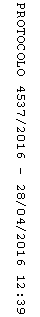 